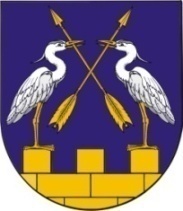 КОКШАЙСКАЯ СЕЛЬСКАЯ       МАРИЙ ЭЛ РЕСПУБЛИКЫСЕ         АДМИНИСТРАЦИЯ  ЗВЕНИГОВО МУНИЦИПАЛ                                            ЗВЕНИГОВСКОГО       РАЙОНЫН КОКШАЙСК           МУНИЦИПАЛЬНОГО РАЙОНА ЯЛ КУНДЕМ          РЕСПУБЛИКИ МАРИЙ ЭЛ АДМИНИСТРАЦИЙЖЕ                      ПОСТАНОВЛЕНИЕ 			                           ПУНЧАЛот 23 ноября   2021г. № 146О внесении изменений в постановление №20 от 03.03.2021г. «Об утверждении реестра мест (площадок) накопления твердых коммунальных отходов на территории Кокшайского сельского поселения. (В редакции  постановления №83 от 03.08.2021г, №119 от 05.10.2021г).В соответствии с пунктом 3 постановления Правительства Российской Федерации от 31 августа 2018 года №1039 «Об утверждении Правил обустройства мест (площадок) накопления твердых коммунальных отходов и ведения их реестра», Уставом администрации МО «Кокшайское сельское поселение», Кокшайская сельская администрация постановляет:1.Пункт 49, пункт 50, приложения постановления Кокшайской сельской администрации  №20 от 03.03.2021г. «Об утверждении реестра мест (площадок) накопления твердых коммунальных отходов на территории Кокшайского сельского поселения» (В редакции  постановления №83 от 03.08.2021г, №119 от 05.10.2021г)., читать в следующем виде:2. Дополнить приложение постановления Кокшайской сельской администрации  №20 от 03.03.2021г. «Об утверждении реестра мест (площадок) накопления твердых коммунальных отходов на территории Кокшайского сельского поселения» (В редакции  постановления №83 от 03.08.2021г, №119 от 05.10.2021г),  пунктом 19а следующего содержания:3.Исключить из приложения  постановления Кокшайской сельской администрации  №20 от 03.03.2021г. «Об утверждении реестра мест (площадок) накопления твердых коммунальных отходов на территории Кокшайского сельского поселения» (В редакции  постановления №83 от 03.08.2021г, №119 от 05.10.2021г) пункт 55а.4. Настоящее Постановление подлежит  размещению на  официальном сайте Администрации муниципального образования «Звениговский муниципальный район» в информационно-телекоммуникационной сети «Интернет» -   www.admzven.ru5. Настоящее постановление вступает в силу со дня подписания.6. Контроль за исполнением настоящего постановления оставляю за собой.Глава Администрации                                          П.Н. Николаев№ п/пАдрес контейнерной площадкиАдреса  домов.Источники обра-зования ТКО.Тех -кие хар-тики пло- док накопления ТКОДанные о собственниках площадок накопления ТКО49.Д.Шимшурга ул.Шимшургинская   у участка №1а-  жители ул.Шимшургинская д.д. 1-40Твердое покрытие2-кон-ра 1,1куб.м.Кокшайская сельская администрацияРМЭ Звениговский район с.Кокшайск ул.Кологривова д.37а50.Площадка д.Шимшурга, ул.Шимшургинская  у  д.73.-  жители ул.Шимшургинская д.д. 40-98Твердое покрытие2-кон-ра 1,1куб.м.Кокшайская сельская администрацияРМЭ Звениговский район с.Кокшайск ул.Кологривова д.37а№ п/пАдрес контейнерной площадкиАдреса  домов.Источники обра-зования ТКО.Тех -кие хар-тики пло- док накопления ТКОДанные о собственниках площадок накопления ТКО19а.С.Кокшайск, ул.Приволжская   у д.34-  жители ул.приволжская д.д. 15-34, Ул.М.НееловойТвердое покрытие2-кон-ра 1,1куб.м.Кокшайская сельская администрацияРМЭ Звениговский район с.Кокшайск ул.Кологривова д.37а